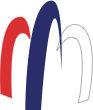 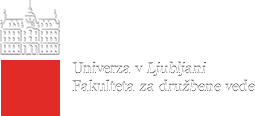                      SDMO                  Univerza v Ljubljani              KNVSSLOVENSKO DRUŠTVO ZA      FDV Center za raziskovanje                        Klub nekdanjih   MEDNARODNE ODNOSE         javnih medijev in množičnih                   veleposlanikov RS                                                            komunikacijVABILOna predstavitev knjigeVLADO BENKO:SOCIOLOGIJA IN TEORIJA MEDNARODNIH ODNOSOVN. Toš/ M. Brglez ured.,ki bo v petek 16. 12. 2022 ob 11. uri v Veliki dvorani FDV, Kardeljeva pl. 5, Ljubljana.Program predstavitve:- Otvoritev (N. Toš), pozdravni nagovori sklicateljev  (prof. dr. Iztok Prezelj, dekan FDV, veleposlanik mag. Marjan Šetinc, predsednik SDMO in veleposlanik Roman Kirn, predstavnik KNSV).- Pozdravni nagovor ministrice za zunanje zadeve gospe Tanje Fajon.- Knjigo bodo predstavili: doc. dr. Milan Brglez (sourednik), mag. Mojca Drčar Murko, prof. dr. Danilo Türk in mag. Irena Brinar. Pogovor bo vodila mag. Ksenija Horvat, novinarka.Predstavitev bo potekala od 11. do 12. ure. Po zaključku so vsi udeleženci vabljeni na manjšopogostitev s kozarcem penine, kjer si bomo v pogovoru zaželeli mir na svetu in srečno novoleto.Zaradi lažje organizacije dogodka prosimo, da potrdite svojo udeležbo na elektronski naslov cjmmksjm@fdv.uni-lj.si najkasneje do četrtka, 15. 12. 2022.V imenu vabiteljev in urednikov,Niko Toš